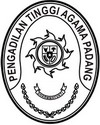 Nomor	: W3-A/        /KU.01/8/2022	3 Agustus 2023Lampiran	: 1 (satu) berkasPerihal	: Usulan Revisi POK ke-1	  DIPA 005.01.401900Yth.	Kuasa Pengguna AnggaranPengadilan Tinggi Agama Padang                Dasar HukumPeraturan Menteri Keuangan Nomor 199/PMK.02/2021 tentang Tata Cara Revisi Anggaran;DIPA Petikan Satuan Kerja Pengadilan Tinggi Agama Padang Nomor SP DIPA-005.01.2.401900/2023 tanggal 30 November 2022 kode digital stamp DS:0708-9161-4698-1740;Alasan/pertimbangan perlunya revisi POK:Alasan/pertimbangan yang menyebabkan dilakukan Revisi Anggaran adalah dari sisi perubahan kebijakan;Bersama ini diusulkan Revisi Anggaran dengan rincian sebagai berikut:Kategori Revisi adalah pergeseran rincian anggaran dalam hal pagu anggaran tetap.Jenis revisi adalah pergeseran dalam 1 (satu) keluaran, 1 (satu) Kegiatan dan 1 (satu) satker dalam rangka memenuhi Dukungan Manajemen.Setelah dilakukan analisa bahwa pada DIPA Petikan Pengadilan Tinggi Agama Padang tidak berubah maka kewenangannya adalah pada Kuasa Pengguna Anggaran.Sebagai bahan pertimbangan berupa :Hardcopy RKA-K/L Awal Pengadilan Tinggi Agama PadangHardcopy RKA-K/L Revisi Pengadilan Tinggi Agama PadangMatrik Perubahan (Semula-Menjadi)Demikian kami sampaikan, atas pengesahannya diucapkan terima kasih.Wassalam,Pejabat Pembuat KomitmenISMAIL, S.H.I, M.A.NIP. 197908202003121004